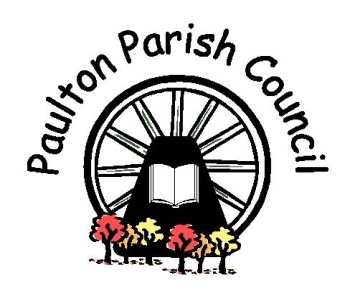  Parish Clerk: Jo SwiftVillage Hall, Farrington Road Paulton. BS39 7LWTelephone: 01761 413644 Fax: 01761 413679E-mail: clerk@paultonparishcouncil.org.ukWebsite: www.paultonparishcouncil.org.uk To: -	Councillors T Bridgeman, G Dix, L Hardman, H Howson, J Humphries (Vice Chairman), 	S Long, J Luxton, A Lyons (Chairman), P McSherry, C Mitchard, L Quinn, B Stevens, 	M Stevens and H Warren. You are summoned to attend a meeting of the Parish Council to be held in the Village Hall, Paulton on Tuesday 15th January 2019 at 7.00pm. The Agenda for the meeting appears below.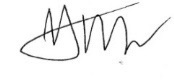 Jo Swift, Parish Clerk	EVACUATION PROCEDUREWhen the continuous alarm sounds, you must evacuate the building by the exit and proceed downstairs to the tennis courts. THIS MEETING MAY BE FILMED OR RECORDED AGENDAAPOLOGIES FOR ABSENCETo note any apologies for absence.To accept or reject the leave of absence requested by Councillor S Long.PUBLIC PARTICIPATIONIn accordance with Standing Order 3, members of the public may make representations, answer questions and give evidence at a meeting which they are entitled to attend in respect of the business on the agenda.3.	DECLARATIONS OF INTERESTTo receive any Declarations of Interest, including Disclosable Pecuniary Interests (DPI) on the agenda under Paulton Parish Council’s Code of Conduct (adopted on 16th October 2012) issued in accordance with the Localism Act 2011 and The Relevant Authorities (Disclosable Pecuniary Interests) Regulations 2012,SI No. 1464.4.      CONFIRMATION OF MINUTESThat the Minutes of the Parish Council meeting held on 18th December 2018 are approved as a correct record and signed by the Chairman.5.	CHAIRMANS REPORT 	The Chairman will report back on activities, events and meetings attended or taken part in since the last Council meeting.6.	CLERKS REPORT 	The Clerk will provide a verbal update on matters since the last Council meeting.7.	LIBRARY VOLUNTEERS EVENTEvery year since the Library has been set up, an annual lunch has been held for the volunteers, costing approximately £60 for the lunch and flowers for the volunteer organiser. The volunteers contribute approximately £7 to the event. It has been suggested that this lunch is added to the responsibilities of the Events Committee to organise and for the Parish Council to fund this event via the Events budget.8.	INTERNAL AUDIT REPORT 2018/19 APRIL TO OCTOBER 2018	To receive the report and consider the 4 recommendations. 9.	NATIONWIDE BUSINESS ACCOUNT 	To obtain more protection for the Parish Councils finances, another savings account needs to be opened and it is suggested that a Fixed Rate account is opened with the Nationwide. (A Fixed Rate account can be opened by an unincorporated body such as a Club or Parish Council).	Recommended - that an account with the Nationwide is opened and that £85,000 is deposited.	If the recommendation is approved, then the period needs to be agreed.10. 	FINANCES (DECEMBER 2018) 		December finances – to receive and approve the finances (emailed on 07.01.19).11.	2019/2020 BUDGET 	(Please bring the budget papers circulated with the agenda for the December 2018 meeting with you). At the December meeting it was agreed that that the Clerk will produce budget summaries, with the updated Band D figures, taking £30K, £35K and £40K from general reserves.Summary 1 – 	If £40,000 was to be taken from the general reserves the cost per household of a proposed precept of £219,808 will be £110.73 per year for 2019/20. Summary 2 - If £35,000 was to be taken from the general reserves the cost per household of a proposed precept of £224,808 will be £113.25 per year for 2019/20.Summary 3 - If £30,000 was to be taken from the general reserves the cost per household of a proposed precept of £229,808 will be £115.76 per year for 2019/20.(2018/19 was £109.00 per year).Members are to agree and approve the level of precept for 2018/2019.12.	HUB MANAGEMENT REPORT A report will be provided by the Chairman of the committee.	13.    REPLACEMENT POST BOX FROM 4 SALISBURY ROADDue to the removal of the post box, the Council needs to decide if they wish for it to be relocated in a different site and if so where. The request and the locations will have to be approved by the Post Office and pass their H&S assessments. 14.	DATE OF NEXT MEETING 	The next scheduled Parish Council meeting is to be held on Tuesday 12th February 2019 at 7.00pm.15.     EXCLUSION OF PRESS AND PUBLIC 	That pursuant to the provision of the Public Bodies (Admission to Meetings) Act 1960, the press and public be excluded from the meeting for the following items of business by reason of the confidential nature of business to be transacted - to consider commercial and staffing matters.16.	STAFFING MATTERS To consider the information in the report.   1 Year Saver0.80%AER/gross p.a. (fixed)*2 Year Saver1.10%AER/gross p.a. (fixed)*3 Year Saver1.40%AER/gross p.a. (fixed)*5 Year Saver1.75%AER/gross p.a. (fixed)*